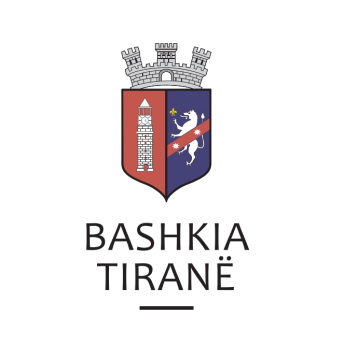      R  E  P U  B  L  I  K  A    E   S  H  Q  I  P  Ë  R  I  S  Ë
  BASHKIA TIRANË
DREJTORIA E PËRGJITHSHME PËR MARRËDHËNIET ME PUBLIKUN DHE JASHTË
DREJTORIA E KOMUNIKIMIT ME QYTETARËTLënda: Kërkesë për shpallje nga Gjykata e Rrethit Gjyqësor Kavajë për subjektin “Vila park alb” sh.p.k.Pranë Bashkisë së Tiranës ka ardhur kërkesa për shpallje nga Gjykata e Rrethit Gjyqësor Kavajë, me nr. 00544 regj. them., datë 08.10.2019, protokolluar në Bashkinë Tiranë me nr. 39865 prot., datë 22.10.2019.Ju sqarojmë se kjo gjykatë dërgon shpallje se është duke u zhvilluar gjykimi i çështjes civile që i përket:Paditëse:        Ilir MetaniE Paditur:     Arben Ismailaga, Klodiana Ismailaga, Raiffeisen Bank sh.a., ASHK                       Drejtoria Vendore Kavajë, shoqëria e përmbarimit gjyqësor privat                      “ESPA” sh.p.k.,  Përmbaruesi gjyqësor Julian Ahmeti, subhekti “Vila                       park alb” sh.p.k. dhe  subjekti “Alb Golem” sh.p.k. Objekti:        Pezullim veprmeve përmbarimore, etj.Data dhe ora e seancës:    04.11.2019, ora 09:00       Drejtoria e Komunikimit me Qytetarët ka bërë të mundur afishimin e shpalljes për subjektin “Vila park alb” sh.p.k., në tabelën e shpalljeve të Sektorit të Informimit dhe Shërbimeve për Qytetarët pranë Bashkisë së Tiranës.     R  E  P U  B  L  I  K  A    E   S  H  Q  I  P  Ë  R  I  S  Ë
  BASHKIA TIRANË
DREJTORIA E PËRGJITHSHME PËR MARRËDHËNIET ME PUBLIKUN DHE JASHTË
DREJTORIA E KOMUNIKIMIT ME QYTETARËTLënda: Kërkesë për shpallje nga Gjykata e Apelit Durrës për z. Lorenc Dake. Pranë Bashkisë së Tiranës ka ardhur kërkesa për shpallje nga Gjykata e Apelit Durrës, me nr. 651 sistemi (T.H), datë 15.10.2019, protokolluar në Bashkinë Tiranë me nr. 39866 prot., datë 22.10.2019.Ju sqarojmë se kjo gjykatë dërgon për shpallje njoftimin për gjykimin të çështjes civile me palë:Paditës:                  Lorenc DakeI paditur:               OSHEE sh.aObjekti:                 Anullimin e urdherit te njoftimit nr. 3073/3, dt. 23.10.2017Drejtoria e Komunikimit me Qytetarët ka bërë të mundur afishimin e shpalljes për z. Lorenc Dake, në tabelën e shpalljeve të Sektorit të Informimit dhe Shërbimeve për Qytetarët pranë Bashkisë Tiranë.     R  E  P U  B  L  I  K  A    E   S  H  Q  I  P  Ë  R  I  S  Ë
  BASHKIA TIRANË
DREJTORIA E PËRGJITHSHME PËR MARRËDHËNIET ME PUBLIKUN DHE JASHTË
DREJTORIA E KOMUNIKIMIT ME QYTETARËTLënda: Kërkesë për shpallje nga Gjykata e Rrethit Gjyqësor Tiranë, Dhoma Penale për z. Shkëlzen Tahir Hoxha.Pranë Bashkisë Tiranë ka ardhur kërkesa për shpallje nga Gjykata e Rrethit Gjyqësor Tiranë, Dhoma Penale, me nr. 2196, datë 18.10.2018, protokolluar në Bashkinë Tiranë me nr. 39863 prot., datë 22.10.2019.Ju sqarojmë se kjo gjykatë dërgon për shpallje gjykimin e çështjes penale me palë:I Pandehur:        Shkelzen HoxhaAkuzuar:            Për kryerjen e veprës penale “Prishja e rendit dhe qetësisë publike”Objekti:              Miratim i urdherit penalBaza Ligjore:      Neni 406/a 1 i K.Pr. Penale         Drejtoria e Komunikimit me Qytetarët ka bërë të mundur afishimin e shpalljes për z. Shkëlzen Tahir Hoxha, në tabelën e shpalljeve të Sektorit të Informimit dhe Shërbimeve për Qytetarët pranë Bashkisë Tiranë.     R  E  P U  B  L  I  K  A    E   S  H  Q  I  P  Ë  R  I  S  Ë
  BASHKIA TIRANË
DREJTORIA E PËRGJITHSHME PËR MARRËDHËNIET ME PUBLIKUN DHE JASHTË
DREJTORIA E KOMUNIKIMIT ME QYTETARËTLënda: Kërkesë për shpallje nga nga Gjykata e Rrethit Gjyqësor Fier për z. Albert Deliu dhe znj. Anisa Deliu.Pranë Bashkisë Tiranë ka ardhur kërkesa për shpallje nga nga Gjykata e Rrethit Gjyqësor Fier me nr. 810, datë 18.10.2019, protokolluar në institucionin tonë me nr. 39864 prot., datë 22.10.2019.Ju sqarojmë se kjo gjykatë dërgon për shpallje njoftimin për gjykimin e çështjes penale që i përket:Kërkues:            Prokuroria e Rrethit Gjyqësor FierObjekt:               Pushimin e procedimit penalViktimat:            Fatmire Deliu, Edi Deliu, Mandarina Deliu, Albert Deliu, Lie Deliu                             Leonard Deliu, Anisa Deliu.Drejtoria e Komunikimit me Qytetarët ka bërë të mundur afishimin e shpalljes për z. Albert Deliu dhe znj. Anisa Deliu, në tabelën e shpalljeve të Sektorit të Informimit dhe Shërbimeve për Qytetarët pranë Bashkisë Tiranë.     R  E  P U  B  L  I  K  A    E   S  H  Q  I  P  Ë  R  I  S  Ë
  BASHKIA TIRANË
DREJTORIA E PËRGJITHSHME PËR MARRËDHËNIET ME PUBLIKUN DHE JASHTË
DREJTORIA E KOMUNIKIMIT ME QYTETARËTLënda: Kërkesë për shpallje nga Gjykata e Apelit Tiranë për shoqërinë “Call AB Center”, me administrator z. Pietro Annunziata.Pranë Bashkisë së Tiranës ka ardhur kërkesa për shpallje nga Gjykata e Apelit Tiranë, me nr. 4080 akti, datë 15.10.2019, protokolluar në institucionin tonë me nr. 39867 prot., datë 22.10.2019.Ju sqarojmë se kjo gjykatë dërgon për shpallje njoftimin për gjykimin të çështjes penale me palë:Kërkues:            Prokuroria e Rrethit Gjyqësor TiranëObjekt:               Pushimin e procedimit penalViktimat:            Klaudia Molla, Kadire Meta, Aldo Zefi, Donald Veliu, Erjon Kullolli                             Alket Gjyshi.I kallezuar:     Shoqëria “Call AB Center”, me administrator z. Pietro Annunziata.Drejtoria e Komunikimit me Qytetarët ka bërë të mundur afishimin e shpalljes për shoqërinë “Call AB Center”, me administrator z. Pietro Annunziata, në tabelën e shpalljeve të Sektorit të Informimit dhe Shërbimeve për Qytetarët pranë Bashkisë Tiranë.